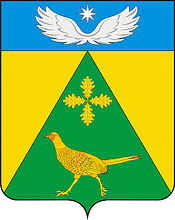 АДМИНИСТРАЦИЯ  НОВОПАШКОВСКОГО  СЕЛЬСКОГО  ПОСЕЛЕНИЯ КРЫЛОВСКОГО РАЙОНА  ПОСТАНОВЛЕНИЕот 15.05.2017		     № 36       ст-ца НовопашковскаяОб отмене постановления  администрации Новопашковского сельского поселения Крыловского района от 01.10.2012 № 62 «Об утверждении Административного регламента исполнения  муниципальной функции «Контроль за обеспечением сохранности автомобильных дорог местного значения  в границах населенных пунктов»                 В связи с протестом прокурора Крыловского района от 3 мая 2017 года № 7-02-691-2017 на постановление  администрации Новопашковского сельского поселения Крыловского района от 01.10.2012 № 62 «Об утверждении Административного регламента исполнения  муниципальной функции «Контроль за обеспечением сохранности автомобильных дорог местного значения  в границах населенных пунктов»,  п о с т а н о в л я ю:  1.Отменить постановление  администрации Новопашковского сельского поселения Крыловского района 01.10.2012 № 62 «Об утверждении Административного регламента исполнения  муниципальной функции «Контроль за обеспечением сохранности автомобильных дорог местного значения  в границах населенных пунктов».                                                                                                                                                                          2.Настоящее постановление разместить на официальном сайте администрации Новопашковского сельского поселения Крыловского района в информационно-телекоммуникационной сети Интернет.          3. Контроль за выполнением настоящего постановления оставляю за собой.        4. Настоящее постановление вступает в силу со дня его официального обнародования.    Глава   Новопашковского сельского поселения Крыловского района                                                                             И.В. Корсун